Признаки педикулёза у детейС момента непосредственного контакта с источником заражения и до появления у ребенка первых клинических признаков болезни может пройти до нескольких недель. Как правило, распознать заболевания можно по характерным для него симптомам:зуд в местах укусов вшей;сыпь на коже, красные пятнышки в области головы, покрытой волосами;расчесы в местах укусов паразитов;присутствие в волосах гнид – в большинстве случаев их можно разглядеть невооруженным взглядом или при использовании лупы.Если уберечь ребенка от вшей не удалось, первое, что нужно сделать – это изолировать его от коллектива, то есть на время прекратить посещать занятия в школе и детском саду. Лечение необходимо проводить очень и очень осторожно и только после консультации с врачом, а после выздоровления особое внимание уделить профилактике педикулеза, чтобы не допустить повторного заражения. Следует знать: в домашних условиях вы можете проводить профилактику педикулеза самостоятельно, используя шампуни и средства для профилактики вшей, а также соблюдая ряд гигиенических правил. В общеобразовательных учреждениях профилактикой болезни должны заниматься медицинские работники.Профилактика вшей в домашних условиях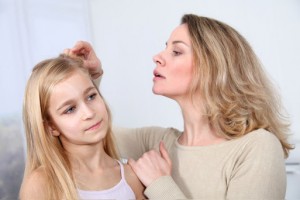 Итак, профилактика вшей дома особенно важна для тех детей, которые уже ходят в школы или посещают дошкольные общеобразовательные учреждения. Вы можете снизить риски заражения вашего ребенка, соблюдая следующие профилактические правила:ежедневно осматривать голову ребенка на наличие гнид;девочкам с длинными волосами необходимо заплетать тугие косы или делать пучки;каждый день тщательно расчесывать волосы;регулярно проводить стрижку волос;регулярно мыть волосы;своевременно менять постельное белье и одежду ребенка;для профилактики педикулеза вы можете воспользоваться таким высокоэффективным средством, как масло чайного дерева – добавьте несколько капель в шампунь или в теплую воду, в которой будете смачивать расческу.Совет врача: обязательно проводите с ребенком разъяснительные беседы, объясните ему опасность педикулеза и попросите никогда не носить чужой одежды, головных уборов, пользоваться только своими предметами личной гигиены.Профилактика педикулеза в детском садуК сожалению, в дошкольных образовательных учреждениях вши – это явление не редкое, а причины этого кроются обычно в недостаточной осведомленности родителей в вопросах эффективной профилактики педикулеза. В соответствии с санитарными правилами медицинский персонал детского сада обязан осматривать каждого ребенка при поступлении, а затем проводить еженедельные проверки всех детей на наличие у них вшей. Выявить педикулез у детей нетрудно, осматривая волосистую часть головы в помещении с хорошим освещением. Проводя осмотр, медицинские работники могут пользоваться частым гребнем и лупой. После каждого осмотра предметы необходимо дезинфицировать спиртовым раствором.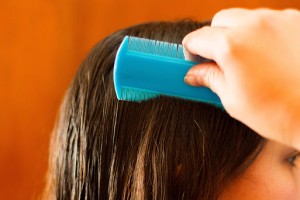 Очень важно, чтобы руководители детского сада ответственно относились к проблеме и не принимали в учреждение зараженных детей. Если в учреждении выявляются случаи заболеваемости, должны в обязательном порядке приниматься следующие меры:изоляция зараженных детей;поиск главного источника заражения;осмотр всех детей, которые могли быть в контакте с зараженным ребенком (несколько раз в течение месяца);информировать поликлинику, за которой закреплен зараженный ребенок – это необходимо для обеспечения необходимой санитарной обработки больного и проведение осмотра членов его семьи;выполнить влажную уборку и дезинфекцию;проверить санитарно-гигиеническое состояние всех групповых помещений детского сада, а также шкафов для одежды и игрушек;консультирование родителей по вопросу профилактики вшей в домашних условиях;после санации детей принимать обратно в детский сад разрешается только при наличии медицинской справки об отсутствии педикулеза.Стоит отметить, что сегодня существует немало эффективных средств от вшей, которые могут применяться, в том числе и в детских садах. Очаг распространения болезни можно считать санированным после трехкратно проведенного осмотра детей на наличие вшей с отрицательным результатом.